Красноярский техникум сварочных технологий и энергетики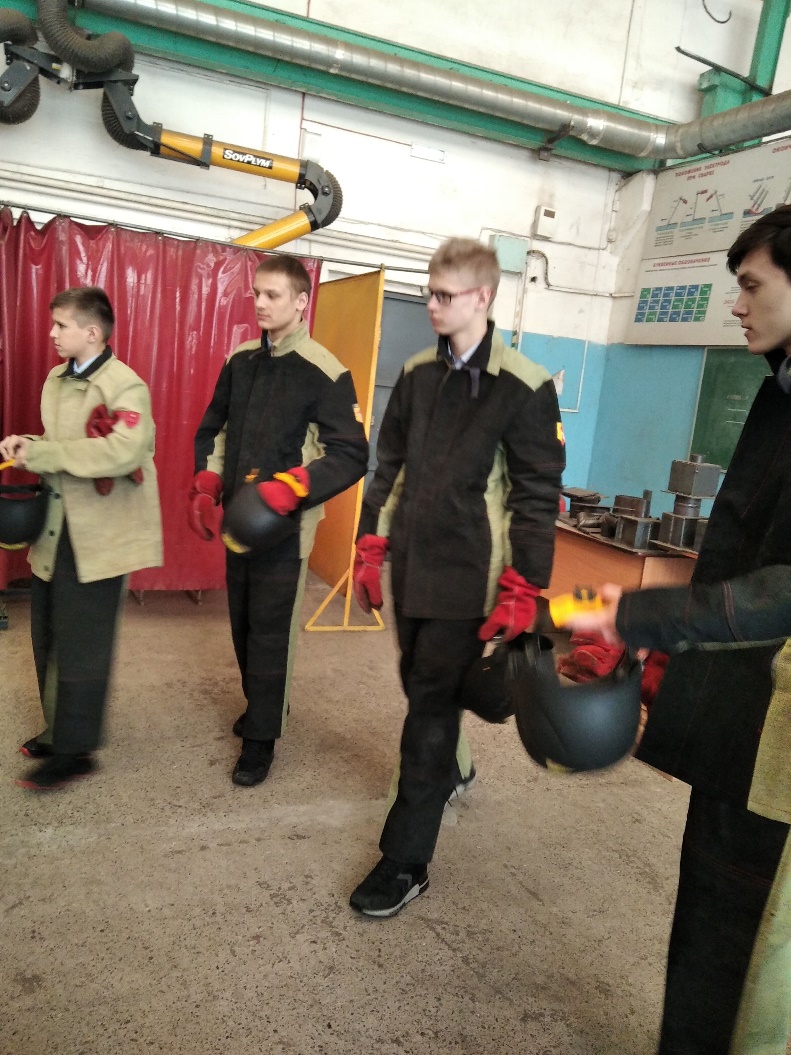 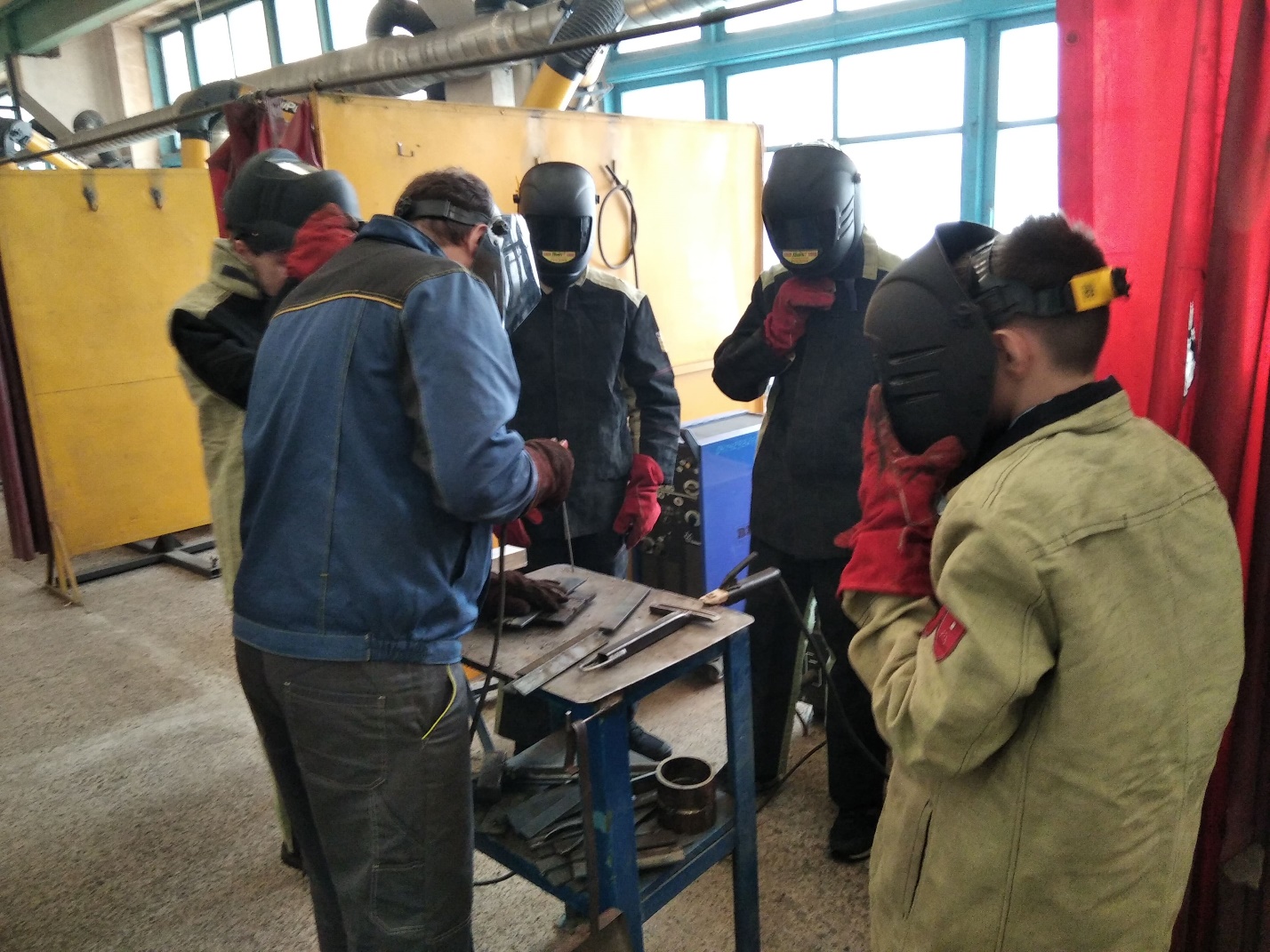 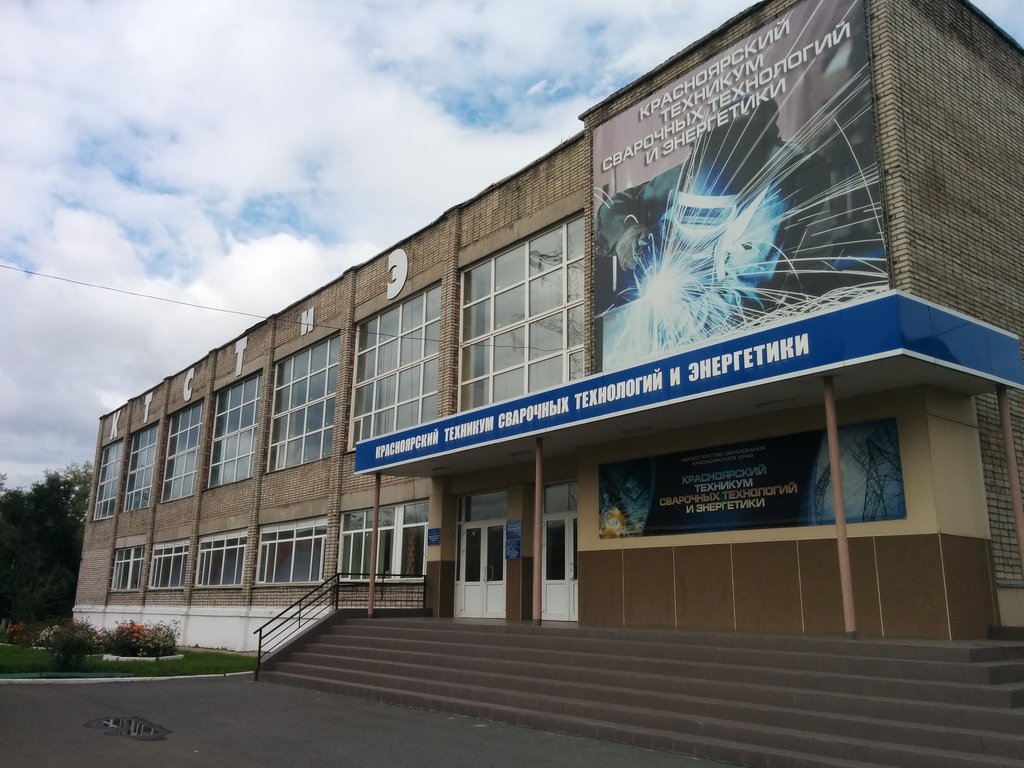        Рабочие профессии востребованы в обществе, необходимость в рабочих профессиях существует постоянно. И одной из таких профессий является профессия сварщика. Нет практически ни одной сферы промышленности, ни одного предприятия в стране, где бы ни применялись сварочные работы.       КТСТиЭ прочно занял одно из лидирующих место в образовательной среде учебных заведений города и готовит высококвалифицированных специалистов. Кроме этого техникум является базовой площадкой IX Открытого Регионального чемпионата Красноярского края «Молодые профессионалы» Worldskills Russia. Благодаря этому движению у обучающихся нашей школы появилась возможность узнать о профессии сварщика, попробовать свои силы в профессии, узнать какие виды сварки существуют. Учащиеся из 7 и 8 классов на регулярной основе посещают занятия в техникуме, обучаются секретам профессии, получают профессиональные навыки, которые им пригодятся в жизни и помогут с выбором профессии.       КТСТиЭ прочно занял одно из лидирующих место в образовательной среде учебных заведений города и готовит высококвалифицированных специалистов. Кроме этого техникум является базовой площадкой IX Открытого Регионального чемпионата Красноярского края «Молодые профессионалы» Worldskills Russia. Благодаря этому движению у обучающихся нашей школы появилась возможность узнать о профессии сварщика, попробовать свои силы в профессии, узнать какие виды сварки существуют. Учащиеся из 7 и 8 классов на регулярной основе посещают занятия в техникуме, обучаются секретам профессии, получают профессиональные навыки, которые им пригодятся в жизни и помогут с выбором профессии.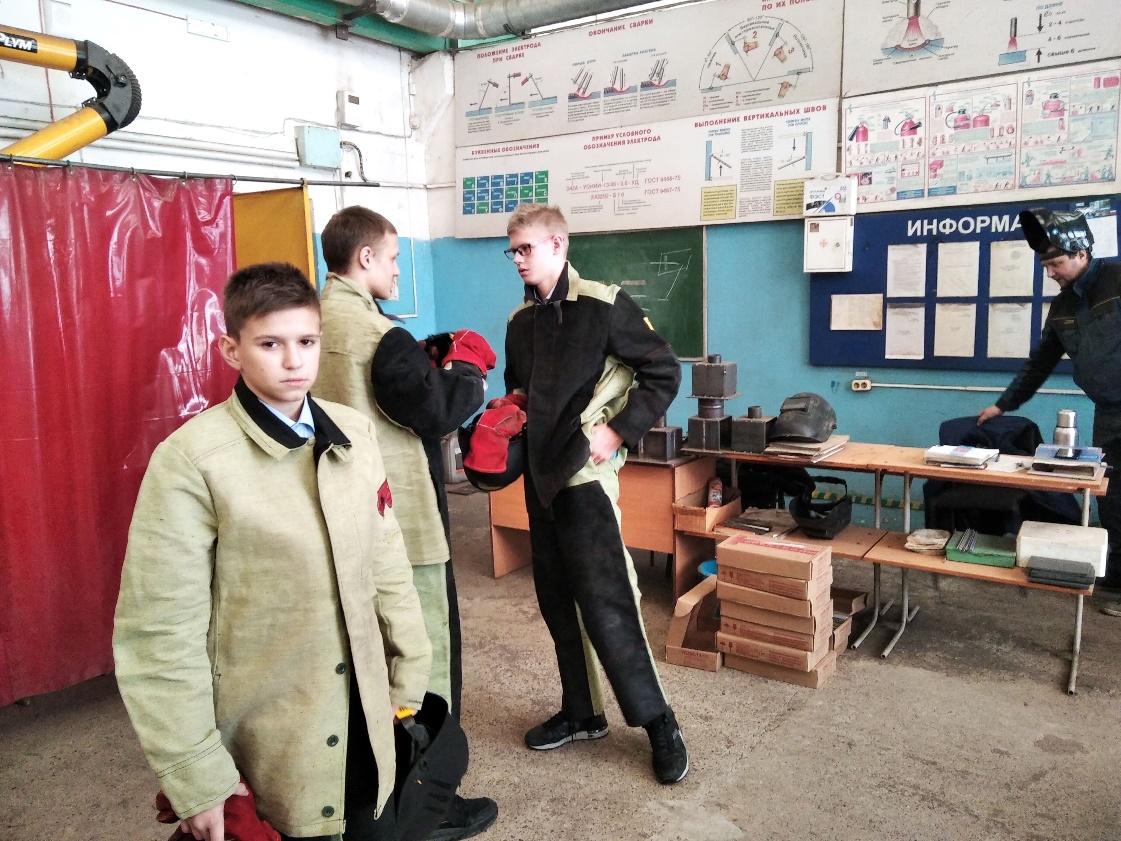 